                           Emergency Care Plan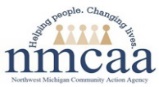 Child’s Name: 	_________________________________________	DOB: ____________________________________________Parent/Guardian:______________________________________     Phone#: _________________________________________Teacher: ______________________________________________     Date:____________________________________________Fill out a separate emergency care plan for each diagnosed/un-diagnosed chronic medical condition, allergy, sensitivity, special need and/or any health concern. AsthmaAllergy: ______________________________________________________________________________________________________________________Lactose IntoleranceInsect sting allergy Latex allergySeizuresOther (diagnosed or non-diagnosed): ________________________________________________________________________________________Describe the child’s health concern or special need: ______________________________________________________________________________________________________________________________________ ______________________________________________________________________________________________________________________________________Is this a LIFE-THREATENING condition?    YES    or    NODiagnosed by:  Parent           Health Care Provider	   Non-Diagnosed Severity of allergy?  Intolerance Only	     Mild	     Moderate	Severe     Other: _______________________________________________________What can trigger a reaction?  Eating It	Touching It	Smelling It	All    Other:  __________________________________________Describe the signs and symptoms that would indicate the need to implement the emergency plan (examples listed on back of form):_____________________________________________________________________________________________________________________________________________________________________________________________________________________________________________________________________________________________________________________________________________________________________________________________________________________Prevention plan to avoid allergens at the center: _______________________________________________________________________________________Serious Accident/Injury PlanIf the child develops the symptoms listed, the team will take the following actions: Ensure substitutes are trained and ready to take the place of staff member they are filling in for.   Staff responsible:_____________________________________________ Call 911	                                                                           Staff responsible:_____________________________________________ Administer prescribed epinephrine injector/ Epi-Pen Staff responsible: _____________________________________________Administer prescribed medication Staff responsible:_____________________________________________ Call parent  Staff responsible:_____________________________________________ Remove children from view when administering emergency medicationAdditional action notes if needed:______________________________________________________________________________________________________________________________________________________________________________________________________________________________________________________________________________Fire, Tornado, Natural or Human-Caused Event, and Crisis Management Emergency	PlansDuring a fire, tornado, natural or human-caused event, and crisis management emergency, staff will follow individual emergency plans such as Individualized Education Program (IEP’s), Emergency Care Plans, and Action Plans. Staff will accommodate for the child with a chronic medical condition, a special need and/or any health concern requiring an Emergency Care Plan.  Staff responsible for assisting child:______________________________________________________________________________________________________Staff responsible for transporting medication:___________________________________________________________________________________________                                                                       Page 1 of 2Describe other emergency plan accommodations:______________________________________________________________________________________________________________________________________________________________________________________________________________________________________________________________________________MedicationParents/guardians must provide the child’s prescription information and sign the Medication Authorization Form. Staff will complete the Medication Authorization Form for any medication administered.  Medication: ___________________________________ Dosage: ______________________________ Expiration Date: ________________________________Date of training: _______________________________ Training conducted by: ________________________________________________________________I _______________________________(Parent/Guardian Name) have helped develop this Emergency Care Plan on ______________ (date).  I will communicate with my child’s teacher regarding any changes in treatment or diagnosis. I understand if my child’s medication expires, s/he may be unable to attend school until we have a current prescription.   Parent/Guardian Signature:  ___________________________________________________________________________________________________________Policy:  NMCAA will use the Emergency Care Plan to document diagnosed/un-diagnosed chronic medical conditions, allergy, sensitivity, special need and/or any health concern.  This is a plan of action for child emergencies requiring rapid response.  Safety training for prevention and response to emergencies will be provided as needed.Procedure:  This form must be completed at orientation with parent/guardian.  All staff must review and initial at least twice a year.  Attach the Emergency Care Plan to the Child Information Record in the Grab and Go Binder and on the bus. Transfer information onto the Allergy and Health Monitoring Form. Ensure conditions on the Child Information Record match those on the Emergency Care Plan.A few reminders: Fill out an Illness/Incident Report when non-emergency changes are observed in a child.  Use an Incident Report-State of Michigan (BCAL - 4605) for emergency situations. These forms must be completed and sent home on the date of the incident/emergency.All symptoms can potentially progress to a LIFE-THREATENING situation.Symptoms of an Allergic ReactionGeneral:	Dizziness, loss of conscience, feeling of panic or doomMouth: Swelling of lips, tongue, face, throat, mouth may “feel hot”Breathing: Wheezing, breathing difficulty, congestion, cough, throat tightnessStomach: Discomfort, nausea, vomiting, abdominal cramps, diarrheaSkin: Hives, rash, swellingSymptoms of an Asthma Episode:Changes in Breathing: Coughing, wheezing, mouth breathing, shortness of breathVerbal Reports of: Chest tightness, chest pain, can’t breathe, neck feels funny, difficulty speakingAppears: Anxious, sweating, nauseous, fatigued, stands/sits hunched over, cannot speak, flushed cheeks. Symptoms of a Seizure Episode: (may include any/all of these)Tonic-Clonic (Grand mal) Seizure: Entire body stiffens, jerking movements, may cry out, turn bluish, be tired afterwardsAbsence (Petite mal) Seizure: Staring spell, may blink eyes, loss of eye contact, twitching of arms or leg muscles Myoclonic Seizure: Brief, jerking spasms of a muscle; twitching of arms or legs. All staff, including subs, will review this document at orientation and again within four months if not sooner:Date Reviewed: ____________________ (Orientation)  All Staff Initials: ______________________________________________________________________Date Reviewed: ____________________                        All Staff Initials: _______________________________________________________________________Original: Place behind the Child Information Record in child file and Green Grab and Go Binder. If child has a medication, keep a copy with the medication. Keep in child’s file at the end of the year.	  Copy: Parent, Site Supervisor, CCSC, and Bus Driver   Reference:  R400.8161 (8), HSPPS 1302.41 (a)(b), HSPPS 1302.47 (7)(iv)(vi) 6/22    P:\Head Start Files\ADMIN\Procedure Manual\Health\Emergency Care Plan.doc                                                                    Page 2 of 2